İntihal / PlagiarismYayımlanan makalelerde Araştırma ve Yayın Etiğine riayet edilmiş; COPE (Committee on Publication Ethics)’un Editör ve Yazarlar için yayımlamış olduğu uluslararası standartlar dikkate alınmıştır.Unvan İsim SOYİSİMKurum BilgileriŞehir/ÜLKEORCID …. …. ….. …. 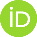 MAKALENİN TÜRKÇE ADIMAKALENİN İNGİLİZCE ADIMakale Türü: Araştırma MakalesiYükleme Tarihi: xx.xx.202xKabul Tarihi: xx.xx.202xYayımlanma Tarihi: xx.xx.202xArticle Information: Research ArticleReceived Date:  xx.xx.202xAccepted Date:  xx.xx.202xDate Published: xx.xx.202xBu makale turnitin programında taranmıştır.This article was checked by turnitin.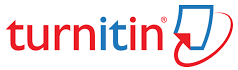 Atıf/CitationSoyadı, Adı, “Makele Adı”, Hikmet-Akademik Edebiyat Dergisi [Journal of Academic Literature], Yıl x, Sayı xx, Güz/Bahar 202x, s. x-xx.Adı, Soyadı, “Makele İngilizce Adı”, Hikmet-Journal of Academic Literature, Year x, Volume xx, Fall/Spring 202x, p. x-xx.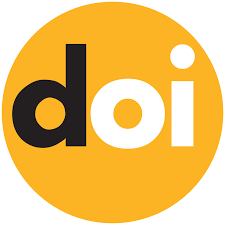 10.28981/hikmet.xxxxxx (Makale Kabul Edildikten Sonra Doldurulacaktır)